 СОВЕТ ВЛАДИМИРСКОГО СЕЛЬСКОГО ПОСЕЛЕНИЯ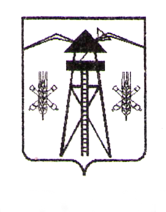 ЛАБИНСКОГО РАЙОНА(четвертый созыв)РЕШЕНИЕ   ПРОЕКТОт              г.  										№О Порядке составления, утверждения и исполнения смет доходов и расходов отдельных населенных пунктов (других территорий), не являющихся муниципальными образованиями, входящих в состав территории Владимирского сельского поселения Лабинского района	В целях осуществления бюджетных полномочий муниципальных образований в соответствии со статьей 9 Бюджетного кодекса Российской Федерации Совет Владимирского сельского поселения Лабинского района РЕШИЛ:1. Утвердить прилагаемый Порядок составления, утверждения и исполнения смет доходов и расходов отдельных населенных пунктов (других территорий), не являющихся муниципальными образованиями, входящих в состав территории Владимирского сельского поселения Лабинского района 2. Администрации Владимирского сельского поселения Лабинского района:2.1. обеспечить контроль за исполнением настоящего решения;2.2.ежеквартально отчитываться о ходе и результатах выполнения   настоящего решения в рамках отчета об исполнении местного бюджета.3. Опубликовать настоящее решение в установленном порядке.4. Решение вступает в силу с ________ 20______ г.ГлаваВладимирского сельского поселенияЛабинского района 							И.В.ТараськоваИсполняющий обязанности председателя Совета Владимирского сельского поселенияЛабинского района							И.В. ГунзиреваПриложениек решению Совета Владимирского сельского поселения Лабинского района от                   г.   № Порядоксоставления, утверждения и исполнения сметдоходов и расходов отдельных населенных пунктов (других территорий),не являющихся муниципальными образованиями,входящих в состав территории Владимирского сельского поселения Лабинского района1. Общие положения1.1. Настоящий Порядок разработан в соответствии с пунктом 3 статьи 9  Бюджетного кодекса Российской Федерации и устанавливает требования к составлению, утверждению и ведению смет доходов и расходов отдельных населенных пунктов (других территорий), не  являющихся  муниципальными  образованиями, входящих в состав территории Владимирского сельского поселения Лабинского района (далее - смета).1.2. В соответствии со статьей 6 Бюджетного  кодекса  Российской  Федерации  смета   представляет собой  утвержденный органом местного самоуправления городского (сельского) поселения план доходов и расходов распорядителя (главного распорядителя) средств местного бюджета, уполномоченного местной администрацией городского (сельского) поселения осуществлять в данном населенном пункте (на другой территории), входящем (входящей) в состав территории городского (сельского) поселения, отдельные функции местной администрации. 1.3. Перечень отдельных населенных пунктов (других территорий), не являющихся муниципальными образованиями, входящих в состав территории Владимирского сельского поселения Лабинского района, утверждается приложением к решению о бюджете Владимирского сельского поселения Лабинского района на очередной  финансовый  год (очередной финансовый год и плановый период) по форме согласно приложению 1 к  настоящему Порядку.2. Общие требования к составлению сметы2.1. Смета является финансовым документом, который определяет объем, источники и целевое назначение средств, используемых для финансирования соответствующих расходов.2.2. Смета является составной частью бюджета Владимирского сельского поселения Лабинского района.2.3. Смета составляется при формировании проекта местного бюджета на очередной финансовый год (очередной финансовый год и плановый период)  в соответствии с объемами и направлениями расходования средств бюджета Владимирского сельского поселения Лабинского района.2.4. Показатели сметы по расходам формируются в разрезе кодов классификации расходов бюджетов. Показатели  сметы по доходам в разрезе кодов  классификации доходов бюджетов могут не формироваться. 2.5. Смета составляется по форме, разработанной и утвержденной главным распорядителем средств бюджета согласно приложению 2  к настоящему Порядку,  и может содержать следующие  реквизиты:гриф утверждения, содержащий подпись (и ее расшифровку) соответствующего руководителя, уполномоченного утверждать смету и дату утверждения;наименование формы документа;финансовый год (период), на который представлены содержащиеся в документе сведения;наименование учреждения, составившего документ, и его код по Общероссийскому классификатору предприятий и организаций (ОКПО), наименование главного распорядителя (распорядителя) средств бюджета, составившего документ;код по Сводному реестру главных распорядителей, распорядителей и получателей средств местного бюджета по главному распорядителю средств местного бюджета;наименование единиц измерения показателей, включаемых в смету, и их код по Общероссийскому классификатору единиц измерения (ОКЕИ);содержательная и оформляющая части.2.6. Содержательная часть формы сметы состоит из доходной и расходной частей.В части доходов  содержательная часть формы сметы должна представляться в виде таблицы, содержащей коды строк, наименования доходов  местного бюджета и, в случае  необходимости,  соответствующих им кодов классификации доходов бюджетов, а также суммы по укрупненным направлениям.В доходную часть сметы включаются: ассигнования из бюджета  городского (сельского) поселения;средства самообложения граждан, введение которых предусмотрено   статьей 56 Федерального закона от 6 октября  2003  г.  № 131-ФЗ «Об общих принципах организации местного самоуправления в Российской Федерации», в случае, если   на местном референдуме  (сходе граждан) их использование предусмотрено на территории муниципального образования (населенного  пункта,  входящего в состав   Владимирского сельского поселения Лабинского района);доходы бюджетных учреждений от приносящей доход деятельности.В части расходов содержательная часть формы сметы должна представляться в виде таблицы, содержащей коды строк, наименования  направлений расходования средств  местного бюджета и соответствующих им кодов классификации расходов бюджетов, а также суммы по каждому направлению.Расходы указанного населенного пункта (другой  территории), не являющегося муниципальным образованием, входящего в состав территории Владимирского сельского поселения Лабинского района, предусматриваются в сметепо разделам, подразделам, целевым статьям и видам  расходов  классификации расходов бюджетов  (например, по разделам «Культура и кинематография», «Физкультура и спорт», «Жилищно-коммунальное хозяйство» и другим разделам и подразделам, отражающим  расходы, связанные с решением вопросов  местного значения  и осуществлением  полномочий). В расходную часть сметы также могут включаться расходы по осуществлению отдельных функций администрации Владимирского сельского поселения Лабинского района, которые исполняются уполномоченным органом на территории данного населенного пункта (другой территории).Средства самообложения граждан, поступающие в бюджет Владимирского сельского поселения Лабинского района отражаются  в расходной части  сметы  и направляются на финансирование  соответствующих мероприятий, запланированных  на территории данного отдельного населенного пункта (другой территории), не являющегося муниципальным  образованием, входящего  в состав Владимирского сельского поселения Лабинского района в соответствии с решением местного референдума (схода граждан) Владимирского сельского поселения Лабинского района2.7. Для определения объемов показателей отдельных расходов в составе сметы могут применяться нормативы расходов местного бюджета на финансовое обеспечение полномочий органов местного самоуправления по решению вопросов местного значения Владимирского сельского поселения Лабинского района.2.8. Оформляющая часть формы сметы может содержать подписи (с расшифровкой) должностных лиц, ответственных за содержащиеся в смете данные: руководителя учреждения, руководителя планово-финансовой службы учреждения или иного уполномоченного руководителем лица, исполнителя документа, а также дату подписания (подготовки) сметы.2.9. Смета составляется на основании разработанных и установленных (согласованных) главным распорядителем средств бюджета на соответствующий финансовый год (финансовый год и плановый период)  расчетных показателей, характеризующих деятельность, и доведенных объемов лимитов бюджетных обязательств.2.10. К представленной на утверждение смете прилагаются обоснования (расчеты) плановых сметных показателей, использованных при формировании сметы.2.11. Смета включается финансовым органом администрации Владимирского селського поселения Лабиснкого района в состав документов, необходимых для составления проекта местного бюджета на очередной финансовый год (очередной финансовый год и плановый период) в порядке, установленном администрацией Владимирского сельского поселения Лабинского района для составления проекта местного бюджета на очередной финансовый год (очередной финансовый год и плановый период).3.  Общие требования к утверждению сметы3.1. Смета представляется финансовым органом в Совет Владимирского сельского поселения Лабинского района в сроки и в составе документов и материалов, представляемых одновременно с проектом местного бюджета.3.2. Смета утверждается представительным органом - Совет Владимирского сельского поселения Лабинского районав виде отдельного приложения к решению о бюджете городского (сельского) поселения на очередной финансовый год (очередной финансовый год и плановый период).4.  Общие требования к исполнению сметы4.1.  Исполнение и учет доходов и расходов отдельного населенного пункта (другой территории), не являющегося муниципальным образованием, входящего в состав городского (сельского) поселения органом, осуществляющим  организацию исполнения местного бюджета, обеспечивается по каждому населенному  пункту  (другой территории) в соответствии с показателями, утвержденными в бюджете Владимирского сельского поселения Лабинского района4.2. В течение ___ дней со дня принятия муниципального правового акта о бюджете Владимирского сельского поселения Лабинского района на очередной финансовый год (очередной финансовый год и плановый период) финансовым органом администрации Владимирского сельского поселения Лабинского районасоставляется и утверждается бюджетная роспись по главным распорядителям, распорядителям, получателям бюджетных средств, предусматривающая распределение бюджетных ассигнований по смете в соответствии с бюджетной классификацией расходов бюджетов.4.3. Составление и ведение бюджетной  росписи, включая  показатели   сметы доходов  и  расходов  отдельного  населенного  пункта  (другой территории), не являющегося муниципальным образованием, входящего в состав Владимирского сельского поселения Лабинского района осуществляется  в соответствии с порядком,  установленным  финансовым органом администрации Владимирского сельского поселения Лабинского района для главных распорядителей (распорядителей)     бюджетных   средств Владимирского сельского поселения Лабинского района4.4. Администрация Владимирского сельского поселения Лабинского районаопределяет уполномоченный орган по осуществлению в указанном населенном пункте (другой территории), не являющимся муниципальным образованием, входящим в состав территории городского (сельского) поселения, отдельных функций местной администрации городского (сельского) поселения (далее - уполномоченный орган). Уполномоченный орган обладает правами и несет ответственность как главный распорядитель (распорядитель) средств бюджета городского (сельского) поселения  на очередной финансовый год (очередной финансовый год и плановый период).Уполномоченный орган обладает бюджетными полномочиями,  установленными  статьей 158 Бюджетного кодекса Российской Федерации. 4.5.  В течение ___ дней со дня получения от финансового органа администрации Владимирского сельского поселения Лабинского района уведомления о бюджетных ассигнованиях на очередной финансовый год (очередной финансовый год и плановый период) уполномоченным органом утверждаются бюджетные сметы, на основании которых осуществляется финансовое обеспечение деятельности казенных учреждений.4.6. Порядок внесения изменений в смету утверждается финансовым органом администрации Владимирского сельского поселения Лабинского районаВнесение изменений в смету осуществляется в пределах доведенных в установленном порядке объемов соответствующих лимитов бюджетных обязательств. 4.7. Внесение изменений в смету осуществляется путем утверждения изменений показателей - сумм увеличения и (или) уменьшения объемов сметных назначений в установленных бюджетным законодательством случаях.4.8. Внесение изменений в смету, требующих изменения показателей бюджетной росписи главного распорядителя средств бюджета и лимитов бюджетных обязательств, утверждается финансовым органом администрации Владимирского сельского поселения Лабинского района после внесения в установленном порядке изменений в бюджетную роспись главного распорядителя средств бюджета и лимиты бюджетных обязательств.5. Общие требования к контролю за исполнением сметы и составлению отчетности5.1. Контроль за исполнением сметы возлагается на Совет Владимирского сельского поселения Лабинского района 5.2. Отчет об исполнении сметы представляется по форме согласно приложению 3 к настоящему Порядку распорядителем (главным распорядителем)   средств бюджета, уполномоченным администрации Владимисркого сельсокго поселения Лабинского района осуществлять в данном населенном пункте (на другой территории), входящем (входящей) в состав территории городского (сельского) поселения, отдельные функции местной администрации,  в финансовый  орган  администрации Владимирского сельского поселения Лабинского района,не позднее срока, установленного для сдачи месячной, квартальной и годовой отчетности, и является составной частью отчета об исполнении бюджета Владимирского сельского поселения Лабинского района.5.3. Отчет об исполнении сметы ежеквартально представляется финансовым органом администрации Владимирского сельского поселения Лабинского района на рассмотрение представительному органу Владимирского сельского поселения Лабинского района в составе  отчета об исполнении бюджета  Владимирского сельского поселения Лабинского района 5.4. Отчет об исполнении сметы за отчетный год утверждается представительным органом Владимирского сельского поселения Лабинского района, в составе отчета об исполнении бюджета Владимирского сельского поселения Лабинского районаГлаваВладимирского сельского поселенияЛабинского района 							И. В. ТараськоваПЕРЕЧЕНЬ отдельных населенных пунктов (других территорий), не являющихся муниципальными образованиями, входящих в состав территории Владимирского сельского поселения Лабинского районаГлаваВладимирского сельского поселенияЛабинского района 							И. В. ТараськоваФОРМАсметы доходов и расходов отдельных населенных пунктов (других территорий), не являющихся муниципальными образованиями, входящих в состав территории Владимирского сельского поселения Лабинского районаГлаваВладимирского сельского поселенияЛабинского района 							И. В. ТараськоваОТЧЕТ об исполнении сметы доходов и расходов отдельных населенных пунктов (других территорий), не являющихся муниципальными образованиями, входящих в состав территории Владимирского сельского поселения Лабинского районаза __________ 20____ г.ГлаваВладимирского сельского поселенияЛабинского района 							И. В. ТараськоваПриложение 1 к Порядку составления, утверждения и исполнения смет доходов и расходов отдельных населенных пунктов (других территорий), не являющихся муниципальными образованиями, входящих в состав территории Владимирского сельского поселения Лабинского района,                      утвержденному  решением  от                   «_» __ 20__г. № __№ п/пНаименование отдельных населенных пунктов (других территорий), не являющихся муниципальными образованиями, входящих в состав территории Владимирского сельского поселения Лабинского района12345……Приложение 2 к Порядку составления, утверждения и исполнения смет доходов и расходов отдельных населенных пунктов (других территорий), не являющихся муниципальными образованиями, входящих в состав территории Владимирского сельского поселения Лабинского районаутвержденному решением от «_» __ 20__г. № ___НаименованиеКод строкиКоды бюджетной классификации Российской ФедерацииСумма на ______ год(очередной финансовый год)Сумма на ______ год(первый год планового периода)Сумма на ______ год(второй год планового периода)123456ДОХОДЫ…ВСЕГО  ДОХОДОВРАСХОДЫ…ВСЕГО   РАСХОДОВПриложение 3 к Порядку составления, утверждения и исполнения смет доходов и расходов отдельных населенных пунктов (других территорий), не являющихся муниципальными образованиями, входящих в состав территории Владимирского сельского поселения Лабинского района                      утвержденному решением  от  «_» __ 20__г. № __НаименованиеКод строкиКоды бюджетной классификации Российской ФедерацииУточненный план Исполнено12345ДОХОДЫ…ВСЕГО  ДОХОДОВРАСХОДЫ…ВСЕГО   РАСХОДОВ